Напиши рассказ  по картинке, используя слова:                                                   
I have got a friend. __________________________________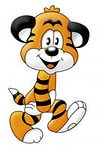 _______________________________________________________________________________________________________________________________________________________________________________________________________________________________________________________________Напиши рассказ  по картинке, используя слова: 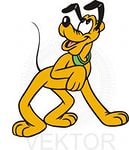 
I have got a friend. _________________________________________________________________________________________________________________________________________________________________________________________________________________________________________________________________________________________________Напиши рассказ  по картинке, используя слова: 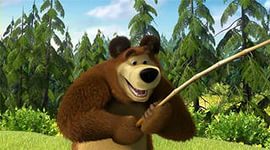 I have got a friend. _________________________________________________________________________________________________________________________________________________________________________________________________________________________________________________________________________________________________Sam, 2, in the zoo, brown, funny, run, jump, play, fly, ride a bike, meat, milkRex, 4, in the house, brown, brave, run, swim, play, fly, meat, milkBilly, 5, in the forest, brown, strong, run, go fishing, play, fly, honey, milk, sweets